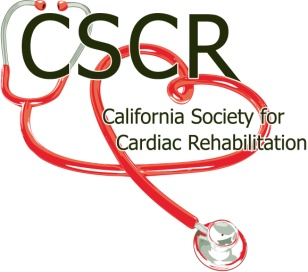 CSCR BOARD OF DIRECTORSTitle:			Member at LargePrimary Purpose:	Provide an opportunity a Past CSCR President to share his/her expertise and experience to the CSCR Board of DirectorsAppointment:   	Appointed by CSCR's State President with the approval of CSCR's Board of Directors by majority voteReports To:	 	The President of CSCRServes:			Serves a 1 year term, changing at the discretion of the current PresidentRequirements:  	Prior member of the Executive Board
Current CSCR member
Attend all Board of Director Meetings or Conference phone calls
Attend Annual Educational ConferencePrinciple Duties:Board of Directors responsibilitiesReportsPresents a written report reflecting position activity to date at each Board Meeting and the Annual State Membership meeting.When requested, presents a report of position activities to the Communication Director Website publicationOther Board responsibilitiesIs available for the Speaker’s BureauPerform other duties as requested by the CSCR President and BoardPosition ResponsibilitiesProvides suggestions to the Executive Board based on historical or personal experience concerning the operations of the OrganizationAssists with the mentoring of incoming Board members both after the Annual meeting and during the yearCoordinates the Past Presidents’ lunch or reception at the Annual meeting, when possibleEncourages previous CSCR Presidents to continue their CSCR activitiesAssists with the acquisition of awards and plaques for annual awardsInitiates state grass roots writing campaigns when directed by AACVPR and CSCRPersonally maintains awareness of current National Legislative and Reimbursement activities